Муниципальное бюджетное учреждение дополнительного образования Центр «Эдельвейс»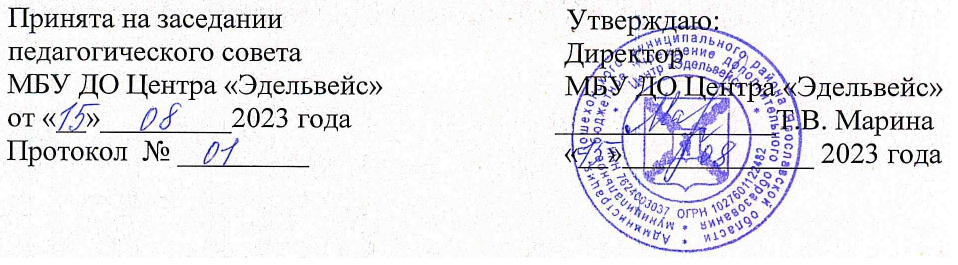 Художественная   направленностьДополнительная общеобразовательная программа«Пластилиновые чудеса»Срок реализации: 1годВозраст обучающихся: 7-8 летРазработал: педагог дополнительного образования Торопова Светлана АлександровнаПошехонье, 2023г.СодержаниеI. Комплекс основных характеристик программы 1.1 Пояснительная записка.....................................................................................31.2 Цель и задачи программы.................................................................................51.3 Планируемые результаты………………………………………………….....71.4 Содержание программы………………………………………………………8II. Комплекс организационно-педагогических условий 2.1 Календарный учебный график.......................................................................142.2 Условия реализации........................................................................................192.3 Формы аттестации (контроля)........................................................................192.4. Контрольно-измерительные материалы……………………………………2.5 Методическое обеспечение............................................................................242.6 Список литературы..........................................................................................30I. Комплекс основных характеристик программы 1.1.Пояснительная записка Дополнительная общеразвивающая программа «Пластилиновые чудеса» разработана на основе нормативных документов:Федерального Закона от 289.12.2012г. № 273-ФЗ «об образовании в РФ».Федеральный Закон от 31 июля 2020 г. № 304-ФЗ «О внесении изменений в Федеральный закон «Об образовании в Российской Федерации» по вопросам воспитания обучающихся». Концепции развития дополнительного образования детей до 2030года (утверждена распоряжением Правительства Российской Федерации от 31 марта 2022 года №678-р).Cанитарно-эпидемиологическими требованиями к организациям воспитания и обучения, отдыха и оздоровления детей и молодежи (утв. Главным государственным санитарным врачом РФ от 28.09.2020 г. № 28).Приказ Министерства просвещения Российской Федерации  от 27 июля 2022 г. № 629 г. Москва «Об утверждении Порядка организации и осуществления образовательной деятельности по дополнительным общеобразовательным программам».Стратегические приоритеты в сфере реализации государственной программы Российской Федерации "Развитие образования" до 2030 года(в ред. Постановления Правительства РФ от 07.10.2021 № 1701).Стратегией развития воспитания в Российской 
Федерации на период до 2025 года, утвержденной постановлением 
Правительства РФ от 29.05.2015 г. № 996-р.Устав МБУ ДО Центра «Эдельвейс».Направленность дополнительной общеобразовательной программы: художественная. Уровень освоения программы ознакомительный.Актуальность программыВ Федеральном компоненте государственного Образовательного стандарта общего образования одной из целей, связанных с модернизацией содержания общего образования, является гуманистическая направленность образования. Она обуславливает личностно-ориентированную модель взаимодействия, развитие личности ребёнка, его творческого потенциала. Процесс глубоких перемен, происходящих в современном образовании, выдвигает в качестве приоритетной проблему развития творчества, креативного мышления, способствующего формированию разносторонне-развитой личности, отличающейся неповторимостью, оригинальностью, быть мыслящими, инициативными, самостоятельными, быть ориентированными на лучшие конечные результаты. Данная программа направлена на развитие индивидуальных творческих способностей младших школьников.Изучением творческих способностей занимались многие психологи, философы, педагоги: Л. Н. Коган, Л. С. Выготский, Н. А. Бердяев, Д. С. Лихачёв, А. С. Каргин, В. А. Разумный, О.И. Мотков и другие. Отечественные педагоги (Н.А. Ветлугина, Н.П. Сакулина, Е.Н. Игнатьев, И.Я. Лернер и другие) подчеркивают, что творчеству детей можно и нужно учить.Для того чтобы развивать творческое воображение у детей, необходима особая организация изобразительной деятельности. И в качестве приоритетной деятельности – стала пластилинография. На вопрос почему? Можно ответить просто: во -первых: дети очень любят рисовать, но часто мы встречаемся с трудностями у детей в овладении графомоторных навыков (хочу рисовать, но не умею).Во - вторых: ребят очень привлекает пластилин. Это материал, который можно мять, сворачивать, раскатывать, отщипывать, сплющивать, смешивать с другим материалом. Не только с пластилином, с блестками, крупой, песком… Все эти движения не только формируют мелкую моторику, но снимают страх, напряжение, позволяют эмоционально разгрузить себя от лишних негативных эмоций. Способствуют возникновению чувства самодостаточности: “Я - творю!”, “Я - создаю!” и вот здесь уже включается важнейший психический процесс – творческое воображение!В третьих: с помощью пластилина можно “оживлять” и сам рисунок, придавая предметам выпуклую форму. Кроме того, если что-то не получилось, легко убирается. Это не вызывает чувство неудовлетворения и эмоциональной депривации, то есть разочарования в себе.Данная программа опирается на основу пособия по пластилинографии Давыдовой Г.Н. для кружков дополнительного образования по пластилинографии.Новизна программыОсновой программы является использование нетрадиционной художественной техники изобразительного искусства – пластилинографии.Понятие «пластилинография» имеет два смысловых корня: «графия»- создавать, изображать, а первая половина слова «пластилин» подразумевает материал, при помощи которого осуществляется исполнение замысла. Принцип данной технологии заключается в создании лепной картины с изображением более или менее выпуклых, полуобъёмных объектов на горизонтальной поверхности. Пластилинография — новый вид декоративно-прикладного искусства. По сути своей, это редко встречающийся, очень выразительный вид «живописи». Вы практически «рисуете» пластилином. Изготовление пластилиновых картин ярких расцветок с применением различных изобразительных приёмов — увлекательное занятие, дающее радостное и эстетическое удовлетворение от подобного творчества, делая его оригинальным и декоративным. Отличительные особенности дополнительной общеразвивающей программы.Отличительные особенности пластилинографии -  нетрадиционная техника работы с пластилином. Занятия пластилинографией знакомят детей с формой, свойствами предметов, развивают моторику рук и пальцев, а в свою очередь это способствует развитию речи. Обучающиеся приучаются более внимательно рассматривать предмет, что развивает в них наблюдательность. Развивает творческие способности. Ничто так не развивает воображение и моторику руки детей, как лепка. Ребёнок осязает то, что он делает. Наличие задач повышенного уровня является одной из отличительных особенностей данной программы, а именно: - побуждать детей вносить свой замысел в работу; - учить детей использовать в работе различный бросовый и другой материал, комбинировать его;- учить детей приёму «вливания одного цвета в другой». Адресат программыПрограмма «Пластилиновые чудеса» создана для обучающихся 7-8 лет. Объем и срок освоения программы. Программа расcчитана на 1год освоения ее обучающимися.  Образовательный процесс строится как последовательное освоение обучающимися содержания образования. Программа предусматривает занятия 1 раза в неделю по 2 академических часа каждое и рассчитана на 72 часа в год. Форма обучения: очнаяОсобенности организации образовательного процесса.Каждое занятие включает теоретическую часть и практическое выполнение задания. Теоретические сведения – это объяснение нового материала, информация познавательного характера, общие сведения о предмете изготовления. Практические работы включают изготовление, оформление поделок, отчет о проделанной работе, который позволяет научить ребенка последовательности в работе, развить навыки самоконтроля. В ходе занятия проводится физкультминутка в игровой форме.1.2. Цели и задачи программыЦель: формирование практических умений работы в технике пластилинография и развитие у младших школьников индивидуальных творческих способностей.Задачи:Формировать у обучающихся изобразительные навыки, развивать у них интерес к художественной деятельности.Познакомить с новым способом изображения – пластилинографией, учить детей создавать выразительные образы посредством объёма и цвета.Учить анализировать свойства используемых в работе материалов и применять их в своей работе.Развивать взаимосвязь эстетического и художественного восприятия в творческой деятельности детей.Развивать мелкую моторику, координацию движений рук, глазомер.Воспитывать усидчивость, аккуратность в работе, желание доводить начатое дело до конца.Учебно  –  тематический план3. Планируемые  результаты  реализации программы.К концу курса обучения программе «Пластилиновые чудеса» у обучающиеся будут сформированы изобразительные навыки, развит интерес к художественной деятельности;познакомятся  с новым способом изображения – пластилинографией, научатся  создавать выразительные образы посредством объёма и цвета.научатся анализировать свойства используемых в работе материалов и применять их в своей работе;развита  взаимосвязь эстетического и художественного восприятия в творческой деятельности детей;развиты мелкая моторика , координация движения рук, глазомер;развиты  усидчивость, аккуратность в работе, желание доводить начатое дело до конца.1.4. Содержание программыВводное занятие.Инструктаж по ППБ и ТБ/ Введение. Историческая справка о пластилине. Знакомство с разными видами пластилина, его свойствами, цветами. Инструменты   и приспособления применяемые при работе. Входная диагностика.   «Путешествие в Пластилинию».Знакомство с историей развития техники пластилинография.  Рассмотрение образцов изделий в технике пластилинография. Основные приёмы: скатывание, раскатывание. Шарик, жгутик, бусы.3. Выполнение несложной композиции из простых элементов по шаблону: «Колпак волшебника», выполнение упражнений на изготовление простых элементов: жгут, шарик, пластина, колбаска, сплющенный шарик и др. Формирование умения комбинировать простые формы в изделии. Использование картона, цветного пластилина. 4. Выполнение последовательных упражнений. Работа с бруском пластилина. Смешивание пластилина разных цветов. Изготовление тонких колбасок и маленьких шариков из них одинакового размера. Практическое освоение и закрепление различных приемов лепки: раскатывание, скатывание, сплющивание, прищипывание, надавливание, размазывание др. Информация познавательного характера.4.Перевод рисунка на картон и работа с фоном.Просмотр презентации по теме. Перевод   эскиза сюжетной картинки на картон при помощи копировальной бумаги. Инструкция по работе с копировальной бумагой. Показ, демонстрация последовательности перевода эскиза на картон. Рассматривание сюжетной картины. Знакомство с понятием – фон. Проговаривание фона, вымешивание цвета, формирование контура. Самостоятельное выполнение работы.5.Работа над фрагментом основного изображения.Просмотр презентации по теме. После того как будет закрыт основной фон, переходим к фрагментам основного изображения. Эта работа будет проходить в три этапа:- 1этап: подготовка контура изображения.- 2 этап: работа с фрагментами основного изображения- 3 этап: выделение контурных линийИнформация познавательного характера.6. Работа с накладными деталями.Выполнение некоторых деталей в пластилинографии: трава, маленькие цветы в траве, сборный цветок, листок, лапки или коготки, оформление. Информация познавательного характера. 7. Плоскостное изображение. Натюрморт. «Консервируем овощи»Просмотр презентации по теме. Знакомство с понятием натюрморт. Закрепление знаний о колорите осени. Композиция и цвет в расположении элементов на поверхности.Показать прием «вливания одного цвета в другой». Подготовка эскиза, основы, фона. Подбор цветового решения. Соединение частей изделия, путем сглаживания мест скрепления. Заполнение рисунка пластилином. 8. Портрет, как жанр изобразительного искусства. «Весёлый клоун»Просмотр презентации по теме. Энциклопедические и литературные сведения о жанре изобразительного искусства- портрет. Подготовка эскиза, основы, фона. Подбор цветового решения. Заполнение рисунка пластилином. 9. Лепная картина. «Ромашка для мамы»Просмотр презентации по теме. Энциклопедические и литературные сведения о предмете. Рассматривание образца. Рассмотрение технологической схемы изготовления изделия. Формирование композиционных навыков. Подбор цветового решения. Работа по образцу над композицией. Выполнение лепной картины, когда детали предметов сохраняют объем и выступают над поверхностью основы. Выполнение тонких и удлиненных лепестков с использованием чесноковыжималки. Оформление мини выставки «Ромашковое поле».10. «В царстве снежинок». (рисование на диске - декорирование)Беседа с показом образцов. Просмотр презентации по теме. Энциклопедические сведения о предмете занятия (Что такое снежинка?). Самостоятельная работа с литературными источниками. Учить создавать всевозможные декорации, сюжетные изображения на плоскости аудиодиска. Учить применять различные вспомогательные средства для выразительности и красочности образа (колпачки от фломастеров, зубочистки). Самостоятельное выполнение поделки с использование основы CD диска и различных видов круп. Оформление композиции с полученными изделиями. 11. «Снеговик»Просмотр презентации по теме. Литературные сведения о предмете изготовления. Беседа с показом образца. Рассмотрение этапов изготовления изделия «Снеговика. Осваивать способ создания знакомого образа посредством пластилина на горизонтальной плоскости. Закреплять навыки раскатывания, сплющивания. Стимулировать интерес к экспериментированию в работе; включать в оформление работы «бросовый» материал для создания необычных поверхностей в изображаемом объекте. Оформление мини-музея «Снеговик».12. Композиция «Ёлка». Коллективная работа. (трафаретный рисунок)Просмотр презентации по теме. Энциклопедические сведения о предмете занятия («Откуда к нам пришла ель). Познакомить детей с понятием - трафарет, показать и научить приемам работы с ним. Самостоятельное выполнение работы. Выставка «Рождественская ель» 13. Новогодние шары так прекрасны и важны.На основе жизненного опыта придумать и создать свою оригинальную и неповторимую новогоднюю игрушку. Формировать у детей обобщенное представление о елочных игрушках: их истории, традициях, видах. Самостоятельное выполнение работы. Учить применять различные вспомогательные средства для выразительности и красочности образа (колпачки от фломастеров, зубочистки). Отчет о проделанной работе. Украшение своими игрушками коллективной ёлки. Распределение ролей учащихся для создания коллективной работы. Разыгрывание новогоднего сюжета с изготовленными изделиями (сочиняем сказку). Воспитывать стремление внести свою лепту в подготовку праздничных интерьеров, украшений. 14 Выставка творческих новогодних работ.Проведение праздника «Новогодний калейдоскоп». Подготовка поделок для экспонирования и оформления выставки (снежинки, ёлочки, новогодние игрушки) Энциклопедические и литературные сведения о новогоднем празднике. Подготовка сообщений учащихся по новогодней тематике. Обыгрывание новогодней композиции.15. Пейзаж, как жанр изобразительного искусства. «Зимний сад»Просмотр презентации по теме. Энциклопедические и литературные сведения о жанре изобразительного искусства- пейзаж. Учить передавать в работе характерные особенности внешнего строения разных деревьев посредством пластилинографии.Подготовка эскиза, основы, фона. Продолжать учить наносить рельефный рисунок с помощью стеки для придания выразительности изображаемым объектам. Подбор цветового решения. Заполнение рисунка пластилином.16. «Северное сияние»Презентация «Северное сияние». Ознакомить детей с техникой пластилинографии, приемами выполнение декоративных налепов разной формы, вливания одного цвета в другой.17. «Любимые игрушки» (обратное наложение пластилина на оргстекло или толстую прозрачную пленку)Беседа о любимой игрушке. Учить детей прием обратного рисования пластилином на прозрачных поверхностях. Совершенствовать технические навыки работы с пластилином. Закрепить технику создания изображения на плоскости в полуобъёме при помощи пластилина. Учить создавать целостность объекта из отдельных деталей, используя имеющиеся навыки: придавливания деталей к основе, примазывания, приглаживания границ соединения отдельных частей. 18. Техника трафаретной пластилинографии «Галстук для папы»Трафаретные технологии пластилиновой живописи. Выполнение лепной картины с использованием трафаретной технологии. 19. «Живые яблочки на ветках»Презентация по теме. Обобщить представления детей о зимующих птицах. Разобрать особенности внешнего вида снегиря. Побуждать детей точно передавать внешний вид объекта; подбирать цвет и сопоставлять размер 20. «Ваза»Просмотр презентации по теме. Исторический экскурс. Энциклопедические сведения о «Вазописи». Рассмотрение технологической карты этапов изготовления изделия. Выполнение поделки «Ваза». 21. «Удивительная дымка»Продолжать знакомить с творчеством дымковских мастеров, с художественными традициями в изготовлении игрушек. Расписывать готовый силуэт пластилином, сочетая оформление однородных по цвету частей с узором в стиле дымковской росписи. Самостоятельно выбирать элементы узора для украшения кокошника и юбки дымковской куклы-водоноски, сочетая в узоре крупные элементы с мелкими. 22. «Чудо-хохлома»Продолжать знакомить детей с народными промыслами. Учить оформлять объёмную плоскость элементами узора хохломской росписи, выполняя работу в технике «пластилинографии». Закрепить знания детей о цветовой гамме и элементах хохломской росписи: ягоды, цветы, завиток травки. 23. «Городец удалец»Продолжать знакомство с городецкой росписью. Учить изображать элементы росписи при помощи пластилина. Развивать чувство композиции, умение красиво располагать узор на заданном силуэте. Закрепить умение смешивать пластилин разного цвета для получения нужного оттенка.24. «Волшебное яичко» (декорирование на готовой форме с последующим глянцеванием)Рассказ «Исторические сведения о Пасхе». Просмотр презентации по теме. Познакомить детей с новой методикой изображения – «рисование пластилином», а именно научить приемам декорирования с последующим глянцеванием.Самостоятельное изготовление изделия «Пасхальное яйцо». Работа над композицией. Отчет о проделанной работе. Оформление коллективной композиции «Пасхальное яйцо»25. Знакомство с симметрией «Бабочка»Понятие симметрия на примере бабочки в природе и в рисунке.Работа в технике мазок пластилином, плавно «вливая» один цвет в другой на границе их соединения. Подготовка эскиза бабочки. Выбор основы и фона. Заполнение рисунка пластилиновыми шариками и пластилиновыми нитями. Закрепление технического приема работы с пластилином в технике пластилинография. 26. Мультличности (из цикла м/ф Смешарики «Азбука безопасности») работа по стеклу.Просмотр презентации по теме. Через мини-проект решать проблемные жизненных ситуаций с персонажами мультфильма. Исторические и литературные сведения о предмете изготовления. Просмотр мультфильма (отрывков), разбор ситуаций. Беседа и проигрывание ситуаций с образцом изделия. Подбор цветовых решений для оформления внешнего вида со схожестью мультипликационных героев. Работа по стеклу. Выполнение поделок. Разыгрывание различных ситуаций. 27. Специальные темы по просьбам, предложениям детей, и заказамконкурсной программыПодготовка к участию в городских, районных конкурсах. Изучение положений. Зарисовка эскизов работ. Выполнение работ.28.  «Зоопарк из пластилина»Продолжать развивать интерес к новым способам лепки. Учить приему сворачивания пластилина по спирали.  29. «Подводный мир»Обобщить представления детей об обитателях подводного мира. Продолжать осваивать приемы работы с пластилином: преобразовывать шарообразную форму в овальную, выгибать исходную форму в дугу. Развивать эстетическое и образное мышление.30.«Яблоня в цвету» (ветка)Продолжать развивать интерес к новым способам лепки. Учить приему сворачивания пластилина по спирали. Развивать мелкую моторику рук.31. «Лебеди»Вызвать интерес к миру природы. Закреплять умения работать с пластилином, используя его свойства.32. «Лесовичок»Изготовление игрушек из пластилина и природных материалов (каштаны, шишки, желуди, ореховая и яичная скорлупа, ракушки). Формирование навыков моделирования, развитие воображения, фантазии. Применение пластилина как соединительного материала.34. «Жаворонок»Формирование способности добиваться выразительности образа, развитие фантазии, воображения.35.  «Божья коровка» Формирование умения работать с полуобъемным изображением, дополнение композиции мелкими деталями. Итоговое занятие «Вот что я умею»Развивать умение самостоятельно задумывать сюжет картины. Учить задавать вопросы, возникающие по ходу занятия. Закреплять умения оценивать работу сверстников и свою, радоваться успехам других (самостоятельная деятельность детей).II. Комплекс организационно-педагогических условий2.1 Календарный учебный график2.2. Условия реализации программыМатериально – техническое обеспечениеВидео - аудио материалы, компьютер, медиа проектор, ноутбук, магнитофон.1. Досочки.2. Стеки.3. Тряпочка.4. Пластилин.5. Картон для основы.6. Схемы-опоры.7. Таблицы-памятки.8. Технологические карты.9. Образцы работ.10. Трафареты, шаблоны.11. Зубочистки12. Мягкая тонкая проволока.Информационное обеспечение:1.Фото-, видео - и мультимедиа аппаратура.2. Компьютерная техника (компьютер).3.Информационное обеспечение: аудио, фото, интернет источники.Кадровое обеспечениеРеализацию программы обеспечивает педагог дополнительного образования, имеющий высшее педагогическое образование, обладающий не только профессиональными знаниями, но и компетенциями в организации и ведении образовательной деятельности творческого объединения художественного направления.2.3. Формы аттестации  Приемлемыми формами для определения результативности усвоения программы «Пластилиновые чудеса» отражающие цели и задачи программы являются: творческая работа; выставки; викторины; тестирование, анкетирование; беседы с детьми и родителями; анализ коллективных и индивидуальных творческих работ; наблюдение за детьми в процессе работы; конкурсы внутри объединения и учреждения; итоговые занятия после изучения каждой темы; промежуточная и итоговая диагностика (в конце полугодий). Итоговая диагностика проводится в форме творческого задания. Основным критерием в оценке творческих работ является новое, оригинальное, придуманное, изобретённое и художественно оформленное.   Методы отслеживания результативности: педагогическое наблюдение; педагогический анализ результатов тестирования, анкетирования, опрос, выполнение творческих заданий, участие в выставках, мониторинг.   Виды аттестации/контроля:- Входной контроль (тест, беседы): определение исходного уровнязнаний и умений.- Текущий контроль (опрос, контроль за качеством выполненных изделий на практических занятиях, текущие выставки работ): определение уровня усвоения изучаемого материала по темам.- Промежуточный и итоговый контроль (выставка работ, защитатворческого проекта, выставка): Определение результатов работы и степени усвоения теоретических и практических знаний, умений и навыков, а также сформированности личностных качеств.              МониторингНепременным условием реализации образовательной программы является прогнозирование и анализ ее результативности и степени ее эффективности.Мониторинг используется для корректировки планов, правильного распределения учебной нагрузки, выявления уровня освоения детьми учебной программы, а также развития личностных качеств ребенка.Соотнеся совокупность результатов относительно целей, можно говорить о степени результативности образовательной программы. Поскольку образовательная программа – явление довольно широкое, то и результативность ее реализации будет носить многоуровневый и разноплановый характер.  Для определения результативности занятий по данной программе выработаны критерии, позволяющие определить степень развития творческого потенциала каждого ребенка, его творческих способностей. Одним из наиболее эффективных методов мониторинга является наблюдение. Наблюдение осуществляется в учебной и внеучебной деятельности; за деятельностью одного обучающего или группы обучающихся.  Критерии разработаны в соответствии с системой мониторинга Центра «Эдельвейс». Данная система дает возможность определить степень освоения ребенком программы, выявить наиболее способных и одаренных обучающихся, а также проследить развитие личностных качеств учащихся, оказать им своевременную помощь и поддержку.Результат работы по образовательной программе выражается в: сохранности количества детей; особенностях контингента детей; сформированности коллектива; массовости участия в различных мероприятиях (т.е. активности детей); качестве ЗУН; достижениях, наградах коллектива и воспитанников; в учебном и личностном росте обучающихся; развитии коммуникативных навыков; развитии креативности; умении общаться на уровне ЗУН; общей культуре. Теоретические знания по пластилинографии.Уровень развития мыслительной деятельности: образное мышление, фантазия, создание ярких выразительных образов; творческая активность, фантазия. Умение самостоятельно работать над изделием в выбранной технике. Аналитические способности.Уровень личностного развития: организационно-волевые, ориентационные, поведенческие качества. Самооценка, самоконтроль.Ребенок, посещающий учреждение дополнительного образования, должен испытывать на занятиях психологический комфорт. Это важно для сохранности контингента обучающихся, а также в целях здоровьесбережения детей. Поэтому необходимо отслеживать уровень психологического комфорта ребенка в процессе занятий. Уровень психологического комфорта ребенка, обучающегося по программе, отслеживается по следующим критериям: желание посещать занятия, общая удовлетворенность процессом или результатом образования, познавательная активность и инициатива, чувство защищенности, устойчивости, позитивного отношения к будущему, сложившийся коллектив, традиции, стремление к совместной полезной деятельности.2.4. Контрольно-измерительные материалы.2.5. Методическое обеспечение программы Принципы обучения:принцип воспитывающего обучения;принцип научности;принцип связи обучения с практикой;принцип систематичности и последовательности;принцип доступности; принцип наглядностипринцип сознательности и активности;принцип прочности.Методы обучения. Методы, в основе которых лежит способ организации занятия: 1.Словесный (объяснение, беседа, рассказ); - наглядный (показ, наблюдение, демонстрация приемов работы); -практический; - эмоциональный (подбор ассоциаций, образов, создание художественных впечатлений).Методы, в основе которых лежит уровень деятельности детей: 2. Объяснительно-иллюстративный — обучающиеся воспринимают и усваивают готовую информацию 2. Репродуктивный — обучающиеся воспроизводят полученные знания и освоенные способы деятельности частично — поисковый — участие детей в коллективном поиске, решении поставленной задачи совместно с педагогом.Формы организации образовательного процесса – индивидуальная, групповая Формы организации учебного занятия: беседы, выставки, конкурсы, праздники, практические занятия, презентации, экскурсии.Педагогические технологии.При организации дополнительного образования обучающихся применяются как традиционные, так и инновационные технологии.Педагогическая технология - это содержательная техника реализации учебного процесса.Грамотное сочетание традиционных и инновационных технологий обеспечивает развитие у обучающихся познавательной активности, творческих способностей, мотивации в учебно-воспитательном процессе.1.Групповые технологии:- дидактические игры;- занятия-путешествия, экскурсии и пр.2. Педагогические технологии на основе личностно-ориентированного подхода:-	личностно-ориентированное обучение;-       технология индивидуального обучения (индивидуальный подход,индивидуализация обучения);-	коллективный способ обучения;- игровые технологии.3.	Культуро - воспитывающая технология дифференцированного обучения по интересам обучающихся, включающая в себя:-	ежегодный опрос обучающихся, родителей (законных представителей)-       тестирование развития специальных способностей;-       определение готовности и области интересов вновь поступающего обучающегося;-	определение интересов и других показателей для дифференциации.При контроле знаний дифференциация углубляется и переходит в индивидуализацию обучения, что означает организацию учебного процесса, при которой выбор способов, приемов, темпа обучения обусловлен индивидуальными особенностями обучающихся.4. Объяснительно-иллюстративные технологии.Главные методы данного обучения - объяснение в сочетании с наглядностью, а виды деятельности обучающихся - слушание и запоминание.5. Технологии компенсирующего обучения. К компенсирующим элементам (средствам) реабилитационного пространства относят в первую очередь: любовь к ребенку (забота, гуманное отношение, душевное тепло и ласка); понимание детских трудностей и проблем; принятие ребенка таким, какой он есть, со всеми его достоинствами и недостатками, сострадание, участие, необходимую помощь, обучение элементам саморегуляции (учись учиться, учись владеть собой).6. Коррекционно-развивающие технологии, содержат в себе сочетание инновационных технологий с традиционными методами и формами обучения, что дает новый эффект в совершенствовании учебного процесса, следовательно, сама учебная деятельность обучающихся, их знания приобретают новые качества.7. Технологии проблемного обучения.Направлена на развитие всесторонне гармонической личности обучающегося. Предполагает создание под руководством педагога проблемных ситуаций и активную самостоятельную деятельность обучающихся по их разрешению, в результате чего происходит творческое овладение знаниями, умениями и навыками и развитие мысленных способностей обучающихся.8.Здоровьесберегающая технология - это система мер, создающая максимально возможные условия для сохранения, укрепления и развития духовного, эмоционального, физического здоровья ребенка на всех этапах его обучения и развития. Задачи внедрения здоровьесберегающих технологий в образовательный процесс:- воспитание личностных качеств, способствующих сохранению и укреплению здоровья; - формирование представления о здоровье как ценности; - мотивация на ведение здорового образа. Приоритеты заботы о здоровье обучающегося - соответствие содержания и организации обучения возрастным особенностям учащихся (объем, сложность материала должны соответствовать возрасту) Критерии здоровьесбережения (психолого-педагогические) - благоприятный психологический климат на занятии (доброжелательность, сотрудничество, комфорт, учет возрастных особенностей) - эмоциональные разрядки на занятии (шутка, улыбка, смешная история и т.д.) Критерии здоровьесбережения (физкультурно-оздоровительные) Использование на занятии моментов оздоровления (физкультминутки, динамические паузы). Алгоритм учебного занятия2.6. Список используемой литературыБлонский, П.П. Психология младшего школьника. / П. П. Блонский., Воронеж: НПО «Модек», 1997.Величко Н. В. «Поделки из пластилина».Горичева В.С.  Нагибина М.И. «Сказку сделаем из глины, теста, снега, пластилина» - Ярославль: «Академия развития», 1998г.Давыдова Г.Н. «Пластилинография» - 1,2. – М.: Издательство «Скрипторий 2003г», 2006.Давыдова Г. Н. Пластилинография. Анималистическая живопись. – М.: Издательство «Скрипторий», 2007.Давыдова Г.Н. «Детский дизайн» Пластилинография. 2008, 80 стр.Давыдова Г. Н. Пластилинография. Цветочные мотивы. Издательство «Скриптория-2003» 2011, 72 стр.Иванова М. Лепим из пластилина. Издательство АСТ-ПРЕСС КНИГА. 2007Кард В., Петров С. «Сказки из пластилина» - ЗАО «Валери СПб», 1997 – 160 с.») (Серия «Учить и воспитывать, развлекая)Лебедева Е. Г. «Простые поделки из бумаги и пластилина». Издательство: Айрис-пресс. 2008Лыкова И.А. «Лепим игрушки: Лепка из пластилина. Мастерилка». Издательство: Мир книги. 2008Лыкова И.А. Я Будущий скульптор. – М.: ООО ТД «Издательство Мир книги», 2008г. – 48 с. – илл.Новиковская О.А. Ум на кончиках пальцев. — М.: АСТ СПб: Сова, 2006Орен Р.Лепка из пластилина: развиваем моторику рук. Издательство Махаон. 2010Паньшина, И. Г. Декоративно – прикладное искусство. Мн., 1975. - 112с., ил.Перевертень, Г. И. Самоделки из разных материалов: Кн.для учителя нач. классов по внеклассной работе. – М.: Просвещение, 1985. – 112с.Примерные программы внеурочной деятельности. Начальное и основное образование/[В. А. Горский, А. А. Тимофеев, Д. В. Смирнов и др.]; под ред. В. А. Горского. – М.: Просвещение, 2010.111с. – (Стандарты второго поколения).Рузина М.С., Афонькин С.Ю. Страна пальчиковых игр. СПб.: КРИСТАЛЛ, 1997Румянцева Е.А. Простые поделки из пластилина. Серия: "Внимание: дети!" 2009Сайкина Е.Г., Фирилева Ж.Е. Физкульт-привет минуткам и паузам! СПб.: детство-Пресс, 2004Сафонова Е. Ю. Вместе с детьми - по ступенькам творческого роста [Текст] / Е. Ю.Сафонова // Дополнительное образование. – 2004. - №7. – С.Страханцева  С. В. Методические основы преподавания декоративно – прикладного творчества: учебно – методическое пособие/С. В. Астраханцева, В. Ю. Рукавица, А. В. Шушпанова; Под науч. ред. С. В. Астраханцевой. – Ростов р/Д: Феникс, 2006. – 347 с.: ил. – (Высшее образование).Узорова О. В., Нефедова Е.А. Физкультурные минутки. М.: Астрель-АСТ-Ермак, 2004№ п/пНазвание раздела, темыВсегоТеорияПрактикаФормы аттестации/контроля1  Вводное. Инструктаж по ППБ и ТБ. Диагностика.211Наблюдение2«Путешествие в Пластилинию» 211 Наблюдение3Выполнение несложной композиции из простых элементов по шаблону: «Колпак волшебника»211Наблюдение4Выполнение последовательных упражнений, организовать практику по обращению с бруском пластилина.211Наблюдение5Перевод рисунка на картон и работа с фоном.211Практическое задание 6Работа над фрагментом основного изображения.211Наблюдение7Работа с накладными деталями211Наблюдение8Плоскостное изображение. Натюрморт. «Консервируем овощи»211Наблюдение9Портрет, как жанр изобразительного искусства. «Весёлый клоун»211Наблюдение10Лепная картина. Формирование композиционных навыков «Ромашка для мамы»211Творческая работа 11«Снеговик».211Творческая работа12Композиция «Ёлка».211Творческая работа13«В царстве снежинок».21Творческая работа14Новогодние шары так прекрасны и важны211Наблюдение15Пейзаж, как жанр изобразительного искусства. «Зимний сад»211Наблюдение16Северное сияние211Наблюдение17Любимые игрушки211Наблюдение18Техника трафаретной пластилинографии «Галстук для папы»211Наблюдение19Живые яблочки на ветках211 Наблюдение20 «Ваза» в технике пластилинография.22Наблюдение21Удивительная дымка 211Творческая работа22Чудо-хохлома 211Творческая работа23Городец удалец211Творческая работа24Волшебное яичко211Наблюдение25Знакомство с симметрией «Бабочка»211Наблюдение26Мультличности (из цикла м/ф Смешарики «Азбука безопасности») работа по стеклу211Творческое задание27Специальные темы по просьбам, обучающихся22Наблюдение28 «Зоопарк из пластилина»211Наблюдение29"Подводный мир»211Творческая работа30«Яблоня в цвету»(ветка)211Творческая работа31«Лебеди»211Творческая работа32« Лесовичок»211Творческая работа33Ежик211Творческая работа34«Жаворонки»211Творческая работа35«Божья коровка»211Творческая работа36Итоговое занятие «Вот что я умею»22Творческая  работаИтого:723339№ п/пМесяцЧислоВремя проведениязанятияФорма занятияКол-во часовТема занятияМесто проведенияФорма контроля1В соответствии с расписанием учрежденияБеседа2  Вводное. Инструктаж по ППБ и ТБ Введение в программу. Входная диагностика.  Наблюдение, 2Рассказ с показом2«Путешествие в Пластилинию» Знакомство с историей развития техники пластилинография.  Рассмотрение образцов изделий в технике пластилинография. Основные приёмы: скатывание, раскатывание. Шарик, жгутик, бусы.Наблюдение3Рассказ с показом2Выполнение несложной композиции из простых элементов по шаблону: «Колпак волшебника», выполнение упражнений на изготовление простых элементов: жгут, шарик, пластина, колбаска, сплющенный шарик и др. Формирование умения комбинировать простые формы в изделии. Использование картона, цветного пластилина. Наблюдение4Рассказ,Практическаяработа2Выполнение последовательных упражнений, организовать практику по обращению с бруском пластилина.Наблюдение5Рассказ Практическая работа2Перевод рисунка на картон и работа с фоном.Практическое задание6Рассказ, показ техники рисунка Практическаяработа2Работа над фрагментом основного изображения.Наблюдение7Рассказ, практическаяработа2Работа с накладными деталямиНаблюдение8Рассказ, практическаяработа2Плоскостное изображение. Натюрморт. «Консервируем овощи»Наблюдение 9Рассказ, практическаяработа2Портрет, как жанр изобразительного искусства. «Весёлый клоун»Наблюдение10Рассказ с показом2  «Ромашка для мамы»Творческая работа11Рассказ, практическаяработа2« Снеговик»Творческая работа12Рассказ, практическаяработа2Композиция «Ёлка».Творческая работа13Рассказ, практическаяработа2 «В царстве снежинок».Творческая работа14Рассказ, практическаяработа2Новогодние шары так прекрасны и важныНаблюдение15Рассказ с показом. Практическая работа2Пейзаж, как жанр изобразительного искусства.» Зимний сад»Наблюдение16Рассказ, практическаяработа2Северное сияниеНаблюдение17Рассказ, практическаяработа2Любимые игрушкиНаблюдение18Рассказ, практическаяработа2Техника трафаретной пластилинографии « Галстук для папы»Наблюдение19Рассказ, практическаяработа2 Живые яблочки на веткахНаблюдение20Рассказ, практическаяработа2« Ваза в технике пластилинография»Наблюдение21Рассказ, практическаяработа2Удивительная дымкаТворческая работа22Рассказ, практическаяработа2Чудо-хохломаТворческая работа23Рассказ, практическаяработа2Городец-удалецТворческая работа24Рассказ, практическаяработа2Волшебное яичкоНаблюдение25Рассказ, практическаяработа2Знакомство с симметрией «Бабочка»Наблюдение26Рассказ, практическаяработа2Мультличности « Смешарики»Творческое задание27Практическаяработа2Работа пожеланию обучающихсяНаблюдение28Рассказ, практическаяработа2« Зоопарк из пластилина»Наблюдение29Рассказ, практическаяработа2« Подводный мир»Творческая работа30Рассказ, практическаяработа2« Яблоня в цвету»( ветка)Творческая работа31Рассказ, практическаяработа2« Лебеди»Творческая работа32Рассказ, практическаяработа2« Лесовичок»Творческая работа33Рассказ, практическаяработа2« Ёжик»Творческая работа34Рассказ, практическаяработа2« Жаворонки»Творческая работа35Рассказ, практическаяработа2« Божья коровка»Творческая работа362Итоговое занятие « Вот что я умею»Творческая работа72КритерииСтепень выраженности оцениваемого  качестваМетоды диагностикиМетоды диагностики1.Теоретическая подготовка1.Теоретическая подготовка1.Теоретическая подготовка1.Теоретическая подготовкаГлубина и широта знаний по предметуВысокий уровень (3 балла):Высокий уровень (освоил практически весь объем знаний, предусмотренных программой за конкретный период и выполняет задания самостоятельно).Средний уровень (2 балла):Имеет неполные знания по содержанию курса, оперирует специальными терминами, не использует дополнительную литературу.Низкий уровень (1 балл):Недостаточны знания по содержанию курса, знает отдельные определения.НаблюдениеНаблюдениеОсновы цветовиденияВысокий уровень (3 балла):Знает основные, дополнительные и составные цвета, умеет подбирать цветовую гамму в соответствии с характером объекта, соблюдая гармонию цвета.Средний уровень (2балла):Знает основные, дополнительные и составные цвета, не всегда удается подобрать цветовую гамму в соответствии с характером объекта.Низкий уровень (1 балл):Знает основные, дополнительные и составные цвета, не умеет передавать цветовую гармонию, подбирая цвета хаотично.-Наблюдение-Контрольныйопрос;-Наблюдение-Контрольныйопрос;                                             2. Практические умения и навыки                                             2. Практические умения и навыки                                             2. Практические умения и навыки                                             2. Практические умения и навыкиРазнообразие умений и навыков Высокий уровень (освоил практически весь объем знаний, предусмотренных программой за конкретный период и выполняет задания самостоятельно). Средний уровень (усвоил знания и умения программы и справляется с заданием с помощью взрослого)Низкий уровень (не овладел в достаточной степени знаниями и умениями, предусмотренных программой); Высокий уровень (освоил практически весь объем знаний, предусмотренных программой за конкретный период и выполняет задания самостоятельно). Средний уровень (усвоил знания и умения программы и справляется с заданием с помощью взрослого)Низкий уровень (не овладел в достаточной степени знаниями и умениями, предусмотренных программой);НаблюдениеЗнание основных приемов пластилинографии: скатывание,                      раскатывание, оттягивание, вдавливание, прищипывание, сплющивание, оттиск, налеп, вырезание, заглаживание.соединение деталей, заострение.Высокий уровень (3балла): Знает все приемы. Средний уровень (2 балла): Знает половину приемов данных видов Низкий уровень (1 балл):Знает лишь несколько приемов. Высокий уровень (3балла): Знает все приемы. Средний уровень (2 балла): Знает половину приемов данных видов Низкий уровень (1 балл):Знает лишь несколько приемов. НаблюдениеУмение эстетично оформить творческую работуВысокий уровень (3 балла):выполняет оформление аккуратно и красиво сам, без помощи педагога.Средний уровень (2 балла): умеет выполнять оформление сам, лишь частично прибегая к помощи педагогаНизкий уровень (1 балл): нуждается в постоянной помощи и контроле педагога;Высокий уровень (3 балла):выполняет оформление аккуратно и красиво сам, без помощи педагога.Средний уровень (2 балла): умеет выполнять оформление сам, лишь частично прибегая к помощи педагогаНизкий уровень (1 балл): нуждается в постоянной помощи и контроле педагога;-Наблюдение;-Контрольное задание;Позиция активности и устойчивого интереса к деятельностиВысокий уровень (3балла):проявляет активный интерес к деятельности, стремится к самостоятельной творческой активности.Средний уровень (2 балла):проявляет интерес к деятельности, настойчив в достижении цели, проявляет активность только на определенные темы или на определенных этапах работы.Низкий уровень (1 бал):присутствует на занятиях, не активен, выполняет задания только по четким инструкциям, указаниям педагога.Высокий уровень (3балла):проявляет активный интерес к деятельности, стремится к самостоятельной творческой активности.Средний уровень (2 балла):проявляет интерес к деятельности, настойчив в достижении цели, проявляет активность только на определенные темы или на определенных этапах работы.Низкий уровень (1 бал):присутствует на занятиях, не активен, выполняет задания только по четким инструкциям, указаниям педагога.-Наблюдение;Творческие навыкиВысокий уровень (3 балла): Креативность в выполнении практических заданий.Средний уровень (2 балла): Выполняет задания с элементами творчестваНизкий уровень (1 балл):Выполняет лишь простейшие практические задания по образцу.НаблюдениеРазвитие познавательных способностей: воображения, памяти, вниманияВысокий уровень (3балла): точность, полнота восприятия цвета, формы, величины, пропорций, обладает творческим воображением, развито устойчивое внимание. Средний уровень (2 балла):воспринимает четко формы, величины и пропорции, репродуктивное воображение с элементами творчества, не всегда может сконцентрировать внимание.Низкий уровень (1 балл):не всегда может соотнести размер и форму, воображение репродуктивное.3.Эффективность воспитательных воздействий3.Эффективность воспитательных воздействий3.Эффективность воспитательных воздействийКультура поведения ребенка.Высокий уровень (3 балла): имеет моральные суждения о нравственных поступках, соблюдает нормы поведения, имеет нравственные качества личности (доброта, взаимовыручка, уважение, дисциплина).Средний уровень (2 балла): имеет моральные суждения о нравственных поступках, обладает поведенческими нормами, но не всегда их соблюдает.Низкий уровень (1 балл): моральные суждения о нравственных поступках расходятся с общепринятыми нормами, редко соблюдает нормы поведения.-Наблюдение;Характер отношений в коллективе.Высокий уровень (3 балла): высокая коммуникативная культура, принимает активное заинтересованное участие в делах коллектива.Средний уровень (2 балла): имеет коммуникативные качества, но часто стесняется принимать участие в делах коллектива.Низкий уровень (1 балл): низкий уровень коммуникативных качеств, нет желания общаться в коллективе.-Наблюдение;Посещение занятийВысокий уровень (3балла): Активное посещение занятий, согласно расписанию.Средний уровень (2 балла): посещение с пропуском, но пропущенное по программе освоит.Низкий уровень (1 балл):  Не охотное посещение занятий, согласно расписанию.-Наблюдение;Блоки ЭтапыЭтап учебного занятияЗадачи этапаСодержание деятельностиРезультатПодготовительный1ОрганизационныйПодготовка обучающихся кработе на занятииОрганизация начала занятия, создание психологическогонастроя на учебнуюдеятельность и активизациявниманияВосприятиеОсновной3Подготовительный(подготовка к новомусодержанию)Обеспечениемотивации и принятиедетьми цели учебно-познавательнойдеятельностиСообщение темы, целиучебного занятия и мотивацияучебной деятельности детей(например, эвристическийвопрос, познавательная задача, проблемное задание детям)Осмысление возможногоначала работы4Усвоение новых знанийи способов действийОбеспечениевосприятия, осмысления ипервичногозапоминания связей и отношений в объектеизученияИспользование заданий ивопросов, которыеактивизируют познавательнуюдеятельность обучающихсяОсвоение новых знаний5Первичная проверкапонимания изученногоУстановлениеправильности и осознанности усвоениянового учебногоматериала, выявлениеошибочных илиспорныхпредставлений и ихкоррекцияПрименение пробныхпрактических заданий, которые   сочетаются с объяснениемсоответствующих правил илиобоснованиемОсознанное усвоениенового учебного материала6Закрепление новыхзнаний, способовдействий и ихприменениеОбеспечение усвоенияновых знаний, способов действий иих примененияПрименение тренировочныхупражнений, заданий, которыевыполняются самостоятельнообучающимисяОсознанное усвоениенового материала7Обобщение исистематизация знанийФормированиецелостногопредставления знанийпо темеИспользование бесед ипрактических заданийОсмысление выполненнойработы8КонтрольныйВыявление качества иуровня овладениязнаниями, самоконтроль икоррекция знаний испособов действийИспользование тестовыхзаданий, устного(письменного) опроса, а такжезаданий различного уровнясложности (репродуктивного, творческого, поисково-исследовательского)Рефлексия, сравнениерезультатов собственнойдеятельности с другими, осмысление результатовИтоговый9Анализ и оценкауспешностиАнализ и оценкауспешностидостижения цели, определениеперспективыпоследующей работыПедагог совместно с детьмиподводит итог занятия.Самоутверждение обучающихся вуспешностидостижения цели, определениеперспективыпоследующей работыАнализ и оценкауспешностидостижения цели, определениеперспективыпоследующей работыПедагог совместно с детьмиподводит итог занятия.Самоутверждение обучающихся вуспешности10 РефлексивныйМобилизация обучающихся наСамооценкуСамооценка обучающих своейработоспособности, психологического состояния, причин некачественнойработы, результативности работы, содержания иполезности учебной работы.Проектирование детьмисобственной деятельностина последующих занятиях